 Информация об итогах исполнения муниципальной программы«Помнить и хранить!» в 2019 году   Муниципальная целевая программа «Помнить и хранить!» разработана специалистами сельской библиотеки. Основными целями и задачами Программы:- обеспечение полного и оперативного удовлетворения краеведческих интересов, связанных как с профессиональной и учебной деятельностью пользователей, так и с формированием и развитием общекультурных, досуговых потребностей;- координация краеведческой деятельности с другими организациями и учреждениями;- объединение усилий жителей села по созданию «Летописи села», краеведческого мини-музея.В течение года были проведены следующие мероприятия:- Оформлены новые папки в 2019 году: «История села в фотографиях и документах - 2019», «Памятники с. Усть-Бюр» (в этой папке собран материал, который представлен в Национальную библиотеку для составления электронной базы памятников Хакасии);- В течение года проводилась поисковая работа по сбору информации об участниках ВОВ (в музей добавлено 5 фотографий ветеранов, о 12 ветеранах найдены в архиве (интернет) наградные листы, где описан их подвиг). В ходе поисковой работы были найдены через архив 24 фамилии погибших в годы войны.-  к 9 мая   библиотека была ответственна по проведению на митинге акции «Бессмертный полк». На митинге представлено 136 фотографий, участвовало в бессмертном полку 96 жителей.- Проведены экскурсии в музейной комнате «Мы этой памяти верны»:28.01.19г. «Мы этой памяти верны» - 21 чел.26.03.19г. «Солдаты Победы» - 18 чел.27.03.19г. «Они защищали Родину» - 12 чел.09.04.19г. «Мы помним ваши имена» - 15 чел.12.04.19г. «Подвигу солдата поклонись» - 18 чел.19.04.19г. «Подвигу солдата поклонись» - 10 чел.09.05.19г. «Солдаты Победы» -   36 чел.21.06.19г. «Солдаты Победы» - 25 чел. - площадка21.06.19г. «Солдаты Победы» - 30 чел. - площадка01.09.19г. Музей посетили выпускники 1967 года - 27 чел. (Всего 212 человек)- Проведены уроки краеведения о традициях, обычаях населения Хакасии с использованием музейных экспонатов:- 26.08.19г. «Всему начало здесь, в селе моём любимом»;- 04.09.19г. «Путешествие по заповеднику Хакасский» - экологическая познавательная игра.- К 15 февраля оформили выставку о тех, кто служил в Афганистане «Время выбрало нас».-15.02.19г. «Память вечно будет жива» - час истории о воинах-интернационалистах. -30.04.19г. был проведен час памяти «Чернобыль-боль земли» - час памяти.- 30.10.19г. «И помнить страшно и забыть нельзя» - час памяти с посещением сквера репрессированных.   - На «Дне села» были оформлены выставки к 70-летию библиотеки: - «Библиотека – люди, годы, жизнь», - «Журналы прошлых лет», - «Удивительные книги». В здании спорткомплекса находится музейная комната «Мы этой памяти верны», посвящённая участникам и погибшим в годы ВОВ. Для ремонта этих комнат партия «Единая Россия» выделила 50,0 тыс. руб. (вставлены 2 окна и дверь)Запланировано на реализацию мероприятий 158,4тыс. руб., фактически исполнено – 153,7 тыс. руб. или 97 %, в том числе:- выпуск местной газеты «Усть-Бюрские вести» - 34 тыс. руб.- ремонт музейной комнаты – 119,7 тыс. руб.               ПРОЕКТ                                     Р Е Ш Е Н И Е   от  30.04.2020г.                            село  Усть-Бюр                                  № ___Об итогах исполнения муниципальной программы                                                       «Помнить и хранить!» в 2019 году             Заслушав и обсудив информацию администрации об итогах исполнения муниципальной программы по профилактике правонарушений среди несовершенно-летних «Мой мир»  за 2019 год,    в соответствии со статьей 9 Устава МО Усть-Бюрский сельсовет, Совет депутатов Усть-Бюрского сельсовета                        РЕШИЛ: Отчет об итогах исполнении  муниципальной программы по профилактике правонарушений среди несовершеннолетних «Мой мир»  за 2019 год  утвердить. ________________________________________________________________________________________________________________________________   3. Решение вступает в силу со дня его принятия.Глава                                                                                                                                                        Усть-Бюрского  сельсовета:                                             /Л.Ф. Чешуина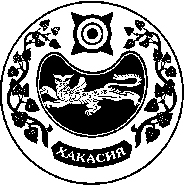 СОВЕТ ДЕПУТАТОВ  УСТЬ-БЮРСКОГО  СЕЛЬСОВЕТА